                                               JOSEFA 				  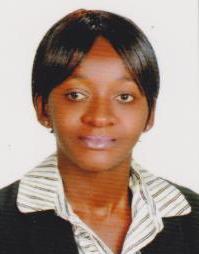 Josefa.375446@2freemail.com Profile: Diligent, proactive and goal-oriented healthcare professional with an encompassing experience in professional nursing principles, techniques, hospital operations, clinical standards, normal fetal growth and progress, and provision of healthcare services; comfortable in fast-paced emergency situations; adept in crisis management; capable of managing time, prioritizing tasks and exercising the sound judgment required to improve the quality of patient care; solid organizational ability and documentation skills, efficient in using the needed computer applications; effective communication skills, able to deliver and detailed instructions and provide relevant feedback when necessary.  Key Skills   Knowledgeable in nursing, midwifery and health care principles, procedures and methodologies and their appropriate implementation in the management of health services across various cases.Accomplished in dealing with physically and emotionally demanding patients and helping them retain their independent living skills; can easily relate with patients to meet diverse needs across situations.Tolerant and flexible, able to adapt to the most strenuous work environments without compromising service levels and quality of patient care while collaborating with members of different multidisciplinary terms across diverse situations to ensure best-in-class care for service users.Professional, amiable, with effective customer service and communication skills; fluent in English; able to show empathy and compassion to all patients while relating to their verbal or non-verbal needs through cultural awareness and sensitivity to bridge gaps and formulate mutually beneficial health care solutions.Education and Qualification:  Sep. 2007 - Mar. 2010				 	Diploma in MidwiferyMater Misericordiae Hospital, NigeriaOct. 2003 – May 2007					Diploma in NursingOur Lady of Lourdes Hospital, NigeriaProfessional Qualification Oct. 2010						Nursing and Midwifery Council of Nigeria		Registered MidwifeMay 2007Nursing and Midwifery Council of Nigeria		Registered NurseCareer Profile:  Jun. 2007 – present					Staff Nurse/MidwifePalmers Clinic surgery & Maternity, Palmers HospitalLtd, Nigeria.Medical / General WardAdministers care plan and handled assessment of patients, ensuring appropriate implementation of physician’s orders and compliance with hospital protocols and therapeutic nursing procedures such as treating of pressure areas, passing of catheter, enema, dressing wounds, bed bathing, oral care, all route injections, maintaining intake and output charts and doing ward rounds. Assists doctors with minor surgeries, diagnostic procedures, administering oral medication and injections, burn treatments, pain management and setting up of intravenous infusion; ensuring safety of all patients undergoing the procedures from infection and possible accidents through adherence to precautions and other procedural guidelines.Handles admission and discharge of patients, monitoring and recording of patient’s vital signs, obtaining medical history and collection of samples while maintaining accurate documentation and records regarding the patient’s condition for submission to physician; records the number of surgeries in a week; drafts ward interview for auxiliary nurses; checks purchases of hospital equipment and drugs used’ prepares duty list; manages nurses’ administrative issues.Ensures that patient and family members are prepared for any procedures through proper explanation of procedures to be done.Antenatal / Labour/ Postnatal WardCarries out the care of normal antepartum cases which includes teaching, counseling and support; aids pregnant woman through the complete phase of their pregnancy.Detects labour symptoms in woman and provides appropriate nursing care; checks cervix dilation and counts contractions; provides maternity ward nursing care even childbirth.Documents health history; performs and records the obstetrical physical assessment; records the labour and delivery process and times.Performs neonatal resuscitation, examination of the new born, assessment of fetal decent.Assists mothers to establish breastfeeding; cares for the new born which includes bathing, cord care and observation of new born.Counsels mother regarding nutrition; assesses fetal growth, fundal height and lochia; conducts post-op of caesarean section patient; handles discharge of mother.References:Available upon request                       